                                                                  УКАЗАНИЕО внесении изменений и дополнений в Положение Приднестровского республиканского банка от 10 ноября 2009 года № 91-П «О порядке формирования и использования кредитными организациями фонда риска» (Регистрационный № 5089 от 17 декабря 2009 года)(САЗ 09-51)Утверждено решением правленияПриднестровского республиканского банкаПротокол № 38 от 22 октября 2021 годаЗарегистрировано Министерством юстицииПриднестровской Молдавской РеспубликиРегистрационный № 10644 от 18 ноября 2021 года (САЗ 21-46)Настоящее Указание разработано в соответствии с Законом Приднестровской Молдавской Республики от 7 мая 2007 года № 212-З-IV «О центральном банке Приднестровской Молдавской Республики» (САЗ 07-20), Законом Приднестровской Молдавской Республики от 1 декабря 1993 года «О банках и банковской деятельности в Приднестровской Молдавской Республике» (СЗМР 93-2).1. Внести в Положение Приднестровского республиканского банка от 10 ноября 2009 года № 91-П «О порядке формирования и использования кредитными организациями фонда риска» (Регистрационный № 5089 от 17 декабря 2009 года) (САЗ 09-51) с изменениями и дополнениями, внесенными указаниями Приднестровского республиканского банка от 9 сентября 2010 года № 400-У (Регистрационный № 5402 от 4 октября 2010 года) (САЗ 10-40); от 3 марта 2011 года № 444-У (Регистрационный № 5575 от 31 марта 2011 года) (САЗ 11-13); от 3 марта 2011 года № 442-У (Регистрационный № 5600 от 19 апреля 2011 года) (САЗ 11-16); от 4 августа 2011 года № 473-У (Регистрационный № 5738 от 26 августа 2011 года) (САЗ 11-34); от 13 октября 2011 года № 485-У (Регистрационный № 5788 от 4 ноября 2011 года) (САЗ 11-44); от 26 марта 2012 года № 524-У (Регистрационный № 5981 от 20 апреля 2012 года) (САЗ 12-17); от 4 июля 2012 года № 567-У (Регистрационный № 6050 от 6 июля 2012 года) (САЗ 12-28); от 15 августа 2012 года № 582-У (Регистрационный № 6115 от 12 сентября 2012 года) (САЗ 12-38); от 4 сентября 2013 года № 713-У (Регистрационный № 6559 от 1 октября 2013 года) (САЗ 13-39); от 25 декабря 2013 года № 749-У (Регистрационный № 6681от 22 января 2014 года) (САЗ 14-4); от 30 января 2014 года № 759-У (Регистрационный № 6722 от 6 марта 2014 года) (САЗ 14-10); от 28 февраля 2014 года № 767-У (Регистрационный № 6751 от 1 апреля 2014 года) (САЗ 14-14); от 26 декабря 2014 года № 828-У (Регистрационный № 7012 от 6 февраля 2015 года) (САЗ 15-6); от 8 мая 2015 года № 844-У (Регистрационный № 7138 от 3 июня 2015 года) (САЗ 15-23); от 16 июля 2015 года № 859-У (Регистрационный № 7210 от 13 августа 2015 года) (САЗ 15-33); от 3 марта 2016 года № 895-У (Регистрационный № 7393 от 6 апреля 2016 года) (САЗ 16-14); от 20 июня 2016 года № 914-У (Регистрационный № 7478 от 6 июля 2016 года) (САЗ 16-27); от 27 декабря 2016 года № 945-У (Регистрационный № 7712 от 12 января 2017 года) (САЗ 17-3); от 31 марта 2017 года № 977-У (Регистрационный № 7825 от 4 мая 2017 года) (САЗ 17-19); от 8 сентября 2017 года № 1015-У (Регистрационный № 7980 от 27 сентября 2017 года) (САЗ 17-40); от 22 ноября 2017 года № 1020-У (Регистрационный № 8073 от 26 декабря 2017 года) (САЗ 18-1); от 31 января 2018 года № 1039-У (Регистрационный № 8159 от 1 марта 2018 года) (САЗ 18-9); от 7 декабря 2018 года № 1128-У (Регистрационный № 8702 от 20 февраля 2019 года) (САЗ 19-7); от 11 февраля 2019 года № 1137-У (Регистрационный № 8814 от 19 апреля 2019 года) (САЗ 19-15); от 25 июля 2019 года № 1174-У (Регистрационный № 9026 от 20 августа 2019 года) (САЗ 19-32); от 30 августа 2019 года № 1181-У (Регистрационный № 9105 от 1 октября 2019 года) (САЗ 19-38); от 15 октября 2019 года № 1193-У (Регистрационный № 9157 от 11 ноября 2019 года) (САЗ 19-44); от 31 января 2020 года № 1239-У (Регистрационный № 9385 от 3 марта 2020 года) (САЗ 20-10); от 16 марта 2020 года № 1244-У (Регистрационный № 9450 от 8 апреля 2020 года) (САЗ 20-15); от 22 декабря 2020 года № 1317-У (Регистрационный № 9987 от 3 февраля 2021 года) (САЗ 21-5); от 17 февраля 2021 года № 1324-У (Регистрационный № 10065 от 13 марта 2021 года) (САЗ 21-10); от 18 июня 2021 года № 1354-У (Регистрационный № 10358 от 25 июня 2021 года) (САЗ 21-25) (далее – Положение), следующие изменения и дополнения:а) пункт 4 Положения исключить;б) подпункт б) пункта 10 Положения исключить;в) пункт 10 Положения дополнить подпунктом г) следующего содержания:«г) элементы расчетной базы фонда риска в соответствии с Положением Приднестровского республиканского банка от 9 февраля 2011 года № 102-П «О порядке формирования и использования кредитными организациями фонда риска по прочим операциям» (Регистрационный № 5580 от 5 апреля 2011 года) (САЗ 11-14).»;г) в подпункте а) пункта 31 Положения цифровое обозначение «24–26» заменить цифровым обозначением «24–26-1»;д) в части первой подпункта б) пункта 31 Положения слова «увеличение суммы основного долга, изменение условия погашения основного долга и оплаты процентов по нему» заменить словами «изменение срока погашения процентов»;е) в части первой подпункта б) пункта 31 Положения цифровое обозначение «24–26» заменить цифровым обозначением «24–26-1»;ж) часть вторую подпункта б) пункта 31 Положения дополнить подпунктом 4) следующего содержания:«4) снижен размер процентной ставки при оценке финансового положения заемщика как хорошее или как среднее при неухудшении оценки финансового положения заемщика.»;з) в подпункте г) пункта 31 Положения цифровое обозначение «24–26» заменить цифровым обозначением «24–26-1»;и) в подпункте б) пункта 32 Положения цифровое обозначение «24–26» заменить цифровым обозначением «24–26-1»;к) в подпункте в) пункта 32 Положения цифровое обозначение «24–26» заменить цифровым обозначением «24–26-1»;л) пункт 33 Положения дополнить частью второй следующего содержания:«При наличии у заемщика на момент выдачи кредита других кредитов, выданных данной кредитной организацией, качество обслуживания долга по кредиту, указанному в части первой настоящего пункта, также может быть оценено в соответствии с показателями качества обслуживания долга по другим действующим кредитам заемщика, но не лучше, чем лучший из показателей качества обслуживания долга по другим кредитам. При оценке качества обслуживания долга по кредиту, указанному в части первой настоящего пункта, не учитываются кредиты, по которым уполномоченным органом управления (органом) кредитной организации принято решение об отнесении в более высокую категорию качества, чем это установлено классификационными критериями.»;м) подпункт а) пункта 37 Положения изложить в следующей редакции:«а) сведения о надлежащем исполнении обязательств по иным договорам, на основании которых кредиты предоставлены (сопоставимых по сумме, сроку и процентной ставке с классифицируемым кредитом), заключенным заемщиком как с данной кредитной организацией, так и с иными кредитными организациями - кредиторами. Указанные сведения в целях оценки кредитов, предоставленных заемщикам - физическим лицам или индивидуальным предпринимателям, рассматриваются кредитной организацией за период не менее чем 180 календарных дней, а по кредитам, предоставленным юридическим лицам, – за период не менее чем 360 календарных дней. Указанные сведения могут использоваться при условии оценки финансового положения заемщика не хуже, чем среднее в соответствии с пунктами 24–26-1 настоящего Положения на дату оценки;»;н) подпункт б) пункта 37 Положения изложить в следующей редакции:б) реальные перспективы осуществления платежей по основному долгу и процентам своевременно и в полном объеме (при кредитовании инвестиционных проектов с учетом востребованности создаваемого объекта, а при кредитовании заемщиков - юридических лиц, с даты регистрации которых прошло менее года, с учетом конкурентоспособности выпускаемой (предполагаемой к выпуску) продукции, обеспеченности производства необходимыми ресурсами для осуществления деятельности и положительной динамики ее развития). Указанные сведения могут использоваться при условии оценки финансового положения заемщика не хуже, чем среднее в соответствии с пунктами 24–26 настоящего Положения на дату оценки.»;о) в части второй пункта 37 Положения слово «соответствующего» исключить;п) пункт 39 Положения изложить в следующей редакции:«39. Решение (общее решение в отношении совокупности кредитов) о признании обслуживания долга хорошим по реструктурированным кредитам, по кредитам, по которым платежи по основному долгу и (или) по процентам осуществляются за счет денежных средств и (или) иного имущества, предоставленных заемщику кредитной организацией - кредитором прямо либо косвенно (через третьих лиц), обслуживание долга по которым осуществляется своевременно и в полном объеме, по кредитам, выданным кредитной организацией заемщику для погашения долга по ранее предоставленному кредиту, при условии, что финансовое положение заемщика по вышеперечисленным кредитам в течение последнего завершенного и текущего года оценивалось не хуже, чем среднее, в соответствии с пунктами 24–26-1 настоящего Положения, принимает уполномоченный орган управления кредитной организации. Принятие решения о признании обслуживания долга хорошим не допускается в отношении кредитов, обслуживание долга по которым на дату оценки признается неудовлетворительным в соответствии с пунктом 32 настоящего Положения.В случае, когда размер кредитов (совокупности кредитов, выданных одному заемщику или группе взаимосвязанных заемщиков), указанных в части первой настоящего пункта, составляет один процент и менее от величины собственного капитала кредитной организации, решение о признании обслуживания долга хорошим может приниматься уполномоченным органом кредитной организации.Кредитная организация включает в досье заемщика документально оформленное решение уполномоченного органа управления (органа) кредитной организации о признании обслуживания долга хорошим по указанным в части первой настоящего пункта кредитам, а также обоснование принятого решения и документы, подтверждающие данное обоснование.Информация о принятии решения о признании обслуживания долга хорошим в отношении кредитов (совокупности кредитов, выданных одному заемщику или группе взаимосвязанных заемщиков), превышающих один процент от величины собственного капитала кредитной организации, включая обоснование данного решения и информацию о категории качества кредита, представляется кредитной организацией в Приднестровский республиканский банк одновременно с отчетностью, установленной пунктом 79 настоящего Положения. Непредставление указанного обоснования или представление недостаточного обоснования является основанием для оценки Приднестровским республиканским банком обслуживания долга по кредитам в соответствии с требованиями пунктов 30–32 настоящего Положения.»;р) в части первой пункта 41-1 Положения слова «абзаце втором» заменить словами «части второй»;с) в части четвёртой пункта 41-1 Положения слова «предоставленные кредитным организациям» заменить словами «предоставленные кредитным организациям, микрофинансовым организациям»;т) в части пятой пункта 41-1 Положения слова «абзаце четвертом» заменить словами «части четвертой»;у) в пункте 47 Положения цифровое обозначение «24–26» заменить цифровым обозначением «24–26-1».2. Настоящее Указание вступает в силу по истечении 7 (семи) рабочих дней со дня его официального опубликования.Председатель									 	В.ТИДВАг. Тирасполь«22» октября 2021 г.№ 1370-УБАНКА РЕПУБЛИКАНЭНИСТРЯНЭ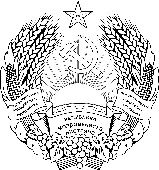 ПРИДНIСТРОВСЬКИЙРЕСПУБЛIКАНСЬКИЙ БАНКПРИДНЕСТРОВСКИЙ РЕСПУБЛИКАНСКИЙБАНКПРИДНЕСТРОВСКИЙ РЕСПУБЛИКАНСКИЙБАНКПРИДНЕСТРОВСКИЙ РЕСПУБЛИКАНСКИЙБАНК